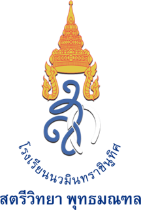 หน่วยการเรียนรู้ที่ 4 เรื่อง การแสวงหาและใช้ข้อมูลสารสนเทศ
รหัสวิชา ก 33901 รายวิชา กิจกรรมพัฒนาผู้เรียน แนะแนว ชั้นมัธยมศึกษาปีที่ 6
ภาคเรียนที่ 1 ปีการศึกษา 2563 เวลา 4 ชม.      ผู้สอน นางแสงจันทร์ อาภาวีระ1.  มาตรฐานการเรียนรู้ / ตัวชี้วัด / ผลการเรียนรู้     1.1  ความสามารถในการค้นหา รวบรวม วิเคราะห์ สังเคราะห์ข้อมูลเฉพาะด้านจากแหล่งต่างๆ ด้วยวิธีการ เทคโนโลยีที่หลากหลายและทันสมัย     1.2  ความสามารถในการเลือกและใช้ข้อมูลสารสนเทศให้เป็นประโยชน์ต่อตนเองและสังคมจน เป็นนิสัย และนำมาใช้คาดการณ์สิ่งที่จะเกิดขึ้นในอนาคตได้อย่างมีเหตุผล2.  จุดประสงค์การเรียนรู้  เพื่อให้รู้จักตนเอง สามารถควบคุมตนเองและพึ่งตนเองได้  สามารถวางแผนและจัดการชีวิตการเรียน การงานและอาชีพอย่างมีคุณภาพ  รู้จักแสวงหาความรู้และเพิ่มพูนทักษะ  มีความรบผิดชอบต่อบทบาทหน้าที่ในครอบครัวและสังคม3.  สาระสำคัญ / ความคิดรวบยอด  รู้จักแสวงหาความรู้และเพิ่มพูนทักษะ  สามารถพัฒนาตนสู่ความเป็นสากลบนพื้นฐานของความเป็นไทย  มีจิตสำนึกรับผิดชอบต่อส่วนรวมและสิ่งแวดล้อม4.  สาระการเรียนรู้     4.1  รักและเห็นคุณค่าในตนเองและผู้อื่น     4.2  สามารถพัฒนาบุคลิกภาพและปรับตัวอยู่ในสังคมได้อย่างมีความสุข     4.3  มีเจตคติที่ดีต่ออาชีพสุจริต     4.4  มีค่านิยมที่ดี มีวินัย มีคุณธรรม จริยธรรม     4.5  มีจิตสำนึกรับผิดชอบต่อตนเอง ครอบครัว สังคมและประเทศชาติ5.  สมรรถนะสำคัญของผู้เรียน     O  ความสามารถในการสื่อสาร              	O  ความสามารถในการคิด    O  ความสามารถในการแก้ปัญหา          	O  ความสามารถในการใช้ทักษะชีวิต     O  ความสามารถในการใช้เทคโนโลยี6.  คุณลักษณะอันพึงประสงค์     O  รักชาติ ศาสน์ กษัตริย์			O  ซื่อสัตย์สุจริต     O  มีวินัย					O  ใฝ่เรียนรู้     O  อยู่อย่างพอเพียง				O  มุ่งมั่นในการทำงาน     O  รักความเป็นไทย				O  มีจิตสาธารณะ7.  ชิ้นงาน / ภาระงาน     7.1  แบบสอบถาม	     7.2  แบบสำรวจ	 7.3  แบบประเมิน	 7.4  ใบงาน 	 7.5  การรายงานกลุ่ม/เดี่ยว	 7.6  การแสดงบทบาทสมมติ8.  การวัดและการประเมินผล     8.1  วิธีการประเมิน             8.1.1  สังเกตการปฏิบัติกิจกรรม	            8.1.2  ตรวจใบงาน                              	     8.2  เครื่องมือ										  8.2.1 แบบสังเกตพฤติกรรมการเข้าร่วมกิจกรรม						  8.2.2 แบบประเมินคุณภาพของใบงาน     8.2  เกณฑ์การประเมิน            8.2.1  สังเกตการปฏิบัติกิจกรรม            8.2.2  ตรวจใบงาน	            8.2.3  เกณฑ์การประเมินตามสภาพจริง ( Rubrics )9.  กิจกรรมการเรียนรู้     9.1  การสอบสัมภาษณ์     9.2  การจัดตารางการใช้เวลา     9.3  วิธีการอ่านหนังสือก่อนสอบ     9.4  วิธีการทำข้อสอบ10. สื่อ/แหล่งเรียนรู้      10.1  แบบสอบถาม     10.2  แบบประเมิน     10.3  แบบสำรวจ     10.4  ใบงาน     10.5  ใบความรู้     10.6  POWER POINTระดับคุณภาพข้อความบ่งชี้ผ่านมีความตั้งใจร่วมกิจกรรมและส่งงานตามกำหนดไม่ผ่านไม่มีความตั้งใจร่วมกิจกรรมและไม่ส่งงานตามกำหนดเกณฑ์ข้อความบ่งชี้ผ่านตอบแบบสอบถามได้ครบถ้วนด้วยความตั้งใจเป็นความจริงทุกประการและส่งงานตามเวลาที่กำหนดไม่ผ่านไม่สามารถตอบแบบสอบถามได้ครบและส่งงานไม่ตรงตามเวลาที่กำหนดประเด็นการประเมินผ่านไม่ผ่าน1.  ความสามารถในการค้นหา รวบรวม วิเคราะห์สังเคราะห์ข้อมูลเฉพาะด้านจากแหล่งต่างๆ ด้วยวิธีการ เทคโนโลยีที่หลากหลายและทันสมัยสามารถค้นหา รวบรวม วิเคราะห์สังเคราะห์ข้อมูลเฉพาะด้านจากแหล่งต่างๆ ด้วยวิธีการ เทคโนโลยีที่หลากหลายและทันสมัยไม่สามารถค้นหา รวบรวม วิเคราะห์สังเคราะห์ข้อมูลเฉพาะด้านจากแหล่งต่างๆ ด้วยวิธีการ เทคโนโลยีที่หลากหลายและทันสมัย2.  ความสามารถในการเลือกและใช้ข้อมูลสารสนเทศให้เป็นประโยชน์ต่อตนเองและสังคมจน เป็นนิสัย และนำมาใช้คาดการณ์สิ่งที่จะเกิดขึ้นในอนาคตได้อย่างมีเหตุผลสามารถเลือกและใช้ข้อมูลสารสนเทศให้เป็นประโยชน์ต่อตนเองและสังคมจน เป็นนิสัย และนำมาใช้คาดการณ์สิ่งที่จะเกิดขึ้นในอนาคตได้อย่างมีเหตุผลไม่สามารถเลือกและใช้ข้อมูลสารสนเทศให้เป็นประโยชน์ต่อตนเองและสังคมจน เป็นนิสัย และนำมาใช้คาดการณ์สิ่งที่จะเกิดขึ้นในอนาคตได้อย่างมีเหตุผล